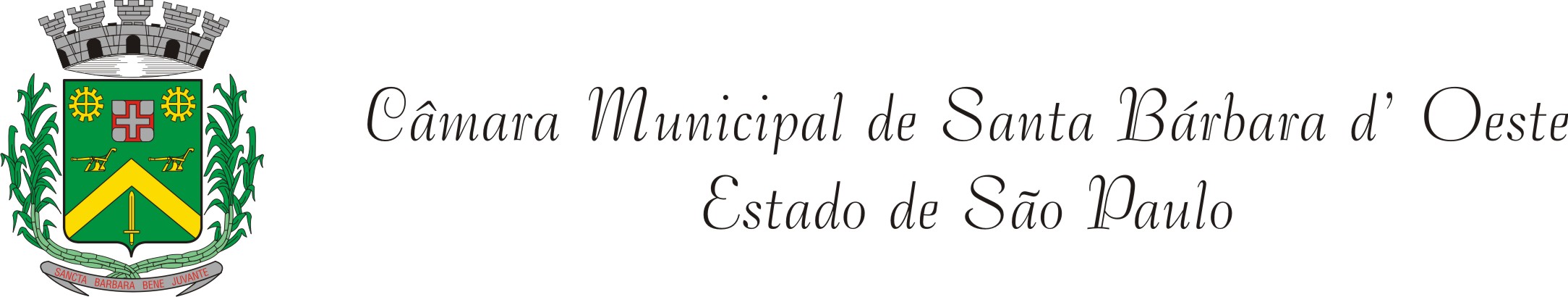 REQUERIMENTO Nº  551   /11De Informações“Com relação à troca de hidrômetros do DAE Departamento de água e esgoto” de Santa Bárbara d´Oeste. Considerando-se que, esse Vereador tem sido muito questionado por munícipes com relação à troca dos hidrômetros na cidade, eConsiderando-se que, apesar de não terem sido constatados vazamentos de água nas residências os relógios não param de rodar, mesmo quando não estão fazendo uso da água, eConsiderando-se que, os valores das contas estão abusivos,  REQUEIRO à Mesa, na forma regimental, após ouvido o Plenário, oficiar ao senhor Prefeito Municipal, solicitando-lhe que sejam remetidas a esta Casa as seguintes informações e documentos:Qual empresa forneceu os hidrômetros?Qual o tempo de garantia dado para os mesmos?Qual o  do aumento no valor das contas de água, sendo que não foram constatados vazamentos nas residências?Demais informações que julgar pertinente.Plenário “Dr. Tancredo Neves”, em 02 de agosto de 2011.DUCIMAR DE JESUS CARDOSO“KADU Garçom”-Vereador-